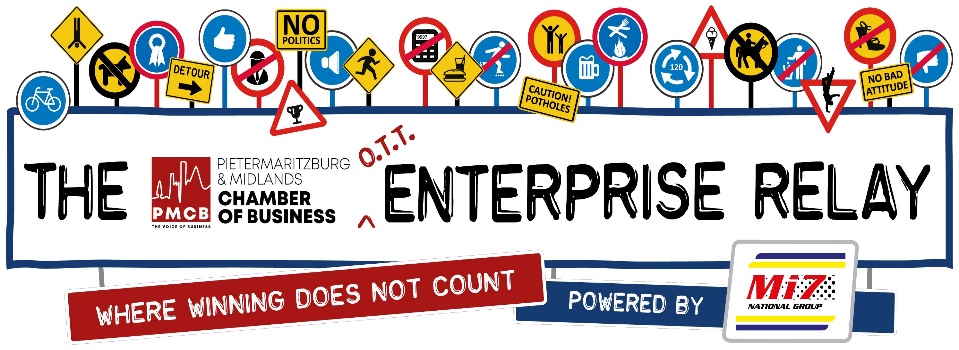 17 March 2023, Gun 17h00, Maritzburg College, Pietermaritzburg, 2 kmRegistration from 14h00BOOKING FORMCompany name:Address:Tel no:VAT no:Main contact:Designation:Email:Cell no:DETAILDETAILDETAILNOUNIT COST(excl vat)TOTAL(excl vat)Team Entry (6 per team)RunnersR500Frame Marquee 3 x 4  (Accommodates approx. 15 people)Frame Marquee 3 x 4  (Accommodates approx. 15 people)Frame Marquee 3 x 4  (Accommodates approx. 15 people)R750Frame Marquee 3 x 6  (Accommodates approx. 30 people)Frame Marquee 3 x 6  (Accommodates approx. 30 people)Frame Marquee 3 x 6  (Accommodates approx. 30 people)R950Frame Marquee 3 x 9  (Accommodates approx. 45 people)Frame Marquee 3 x 9  (Accommodates approx. 45 people)Frame Marquee 3 x 9  (Accommodates approx. 45 people)R1300Frame Marquee 6 x 6  (Accommodates approx. 50 people)Frame Marquee 6 x 6  (Accommodates approx. 50 people)Frame Marquee 6 x 6  (Accommodates approx. 50 people)R 1500Frame Marquee 6 x 9  (Accommodates approx. 65 people)Frame Marquee 6 x 9  (Accommodates approx. 65 people)Frame Marquee 6 x 9  (Accommodates approx. 65 people)R1800Frame Marquee 6 x 12  (Accommodates approx. 85 - 90 people)Frame Marquee 6 x 12  (Accommodates approx. 85 - 90 people)Frame Marquee 6 x 12  (Accommodates approx. 85 - 90 people)R2500Stand with no Lighting for Own Gazebo (This includes a site to erect your own gazebo on, no lighting provided)Stand with no Lighting for Own Gazebo (This includes a site to erect your own gazebo on, no lighting provided)Stand with no Lighting for Own Gazebo (This includes a site to erect your own gazebo on, no lighting provided)ComplimentaryStand with Lighting for Own Gazebo (This includes a site to erect your own gazebo on, light provided (must be erected in advance of the event)Stand with Lighting for Own Gazebo (This includes a site to erect your own gazebo on, light provided (must be erected in advance of the event)Stand with Lighting for Own Gazebo (This includes a site to erect your own gazebo on, light provided (must be erected in advance of the event)R250Member priceCheerleader Ticket (For those members wanting to join in the fun by cheering instead of running (please let us know if you're going to bring a braai pack so that we have enough braais available at our marquee for everyone to use?)Cheerleader Ticket (For those members wanting to join in the fun by cheering instead of running (please let us know if you're going to bring a braai pack so that we have enough braais available at our marquee for everyone to use?)Cheerleader Ticket (For those members wanting to join in the fun by cheering instead of running (please let us know if you're going to bring a braai pack so that we have enough braais available at our marquee for everyone to use?)ComplimentaryTrestle TableTrestle TableTrestle TableR60TableclothTableclothTableclothR40ChairsChairsChairsR 20Half Drum BraaiHalf Drum BraaiHalf Drum BraaiR250TOTAL TO BE INVOICED TOTAL TO BE INVOICED TOTAL TO BE INVOICED SubtotalSubtotalSubtotal+ 15% VAT+ 15% VAT+ 15% VATTOTALTOTALTOTALName:Designation:Signature:Date: